АДМИНИСТРАЦИЯ ВАГАЙСКОГО МУНИЦИПАЛЬНОГО РАЙОНАУПРАВЛЕНИЕ ОБРАЗОВАНИЯП Р И К А З18 марта 2013 года                                                                                      № 63-одс. ВагайО внесении изменения в приказ от 30.12.2011 № 266-одПРИКАЗЫВАЮ:       1._Приложение к приказу Управления образования администрации Вагайского муниципального района от 30.12.2011 № 266-од «О закреплении за муниципальными автономными общеобразовательными учреждениями определенных территорий Вагайского муниципального района» изложить в новой редакции согласно приложению к настоящему приказу.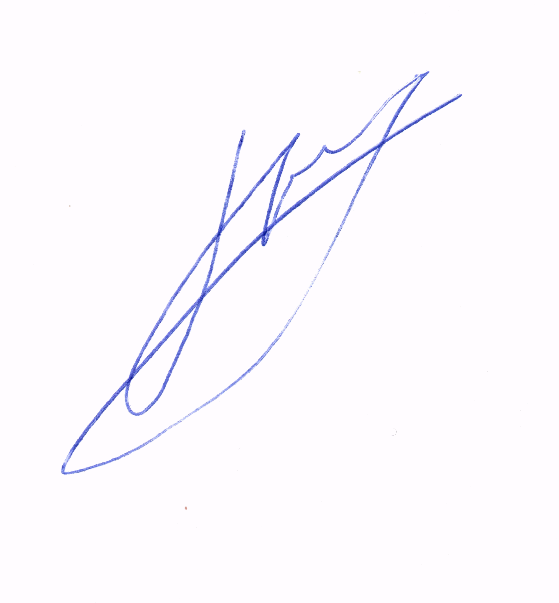 Начальник Управления                                                                        П.Г.ГонцулПриложение к приказуУправления образования администрации Вагайского муниципального района от  18.03.2013 № 63 -од  О закреплении за муниципальными автономными общеобразовательными учреждениями определенных территорией Вагайского муниципального района№ п\пНаименование общеобразовательного учрежденияНаименование населенного пунктаНаименование территории сельского поселения1МАОУ Абаульская ООШд.АбаульскаяКарагайское2МАОУ Карагайская СОШс.Большой Карагай, д.Абаул, д.Еланская, д.ИшаирскаяКарагайское3МАОУ Аксурская СОШс.Аксурское, д.Аллагуловская, д.ВторосалинскаяАксурское Структурное подразделение МАОУ Аксурской СОШ – Второсалинская начальная школад.Второсалинская4МАОУ Дубровинская СОШд.Араксул, д.Быкова, с.Дубровное, д.Елань-Яр, д.Катангуй, д.Красная Гора, д.Луговая, д.Лукина, д.Релка, д.Ренчики, д.Супринская, д.Трушникова, д.ШапошниковаДубровинское5МАОУ Шишкинская СОШс.Ашлык, д.Большая Бакланова, д.Желнина, с.ШишкиноШишкинское6МАОУ Черноковская СОШд.Бесчастнова, д.Большая Плесовская, с.Копотилы, д.Малая Плесовская, с.Сычево, д.Индери, с.ЧерноеЧерноковскоеСтруктурное подразделение МАОУ Черноковская СОШ – Индерская начальная школад.ИндериПервомайское7МАОУ Первомайская СОШд.Бегитино, п.Первомайский  Первомайское8МАОУ Комсомольская СОШп.Комсомольский, д.ИстецкаяПервомайское9МАОУ Бегишевская СОШс.Бегишево, с.Бегишевское, д. Долговская, п.Инжура, д.Ламбина, д.Симонова, д.Яркова Бегишевское10МАОУ Второвагайская СОШс.Второвагай, с.Бегишевское, д. Долговская, д.Кобяк, д.ЯрковаБегишевское11МАОУ Зареченская СОШд.Бурлаки, д.Домнино, д.Ермаки, д.Журавлева, п.Заречный, д.Малькова, д.Сивкова, д.СуховаЗареченское12МАОУ Иртышская ООШд.Березовка,д.Выдумка, с.Фатеево, п.ИртышСупринское13МАОУ Курьинская ООШп.КурьяСупринское14МАОУ Супринская СОШд.Березовка, д.Выдумка, д.Доронина, д.Истоминка, д.Каренгина, д.Кошкаин, д.Поварнина, д.Созонова, д.Соснова, с.Фатеево, д.Шабры, д.Баишевская, с.Супра, д.ЮлташиСупринское15МАОУ Птицская СОШд.Бушмина, д.Копылова, д.Малые Канданы, д.Межевая, д.Полино, д.Полино-Ашлык, с.Птицкое, д.Томская Птицкое16МАОУ Вагайская СОШс.Вагай, д.Изюк, д.Кульмаметская, п.Мирный, д.Старый погост, д.Ульяновка, с.КасьяновоПервомайское Структурное подразделение МАОУ Вагайской СОШ –Косьяновская начальная школас.Касьяново, д. Кульмаметская17МАОУ Куларовская СОШд.Киселева, с.Куларово, с.Куларовское, д.Накуларова, д.Полуянова, д.Уфа, д.Шевелева, д.ЕланьКуларовское18МАОУ Осиновская СОШд.Вершинская, д.Веселинская, д.Одинарская, д.ОсиновскаяВершинскоеСтруктурное подразделение МАОУ Осиновская СОШ – начальная Веселинская школаСтруктурное подразделение МАОУ Осиновская СОШ –Вершинская начальная школад.Веселинскаяд.Вершинская19МАОУ Казанская СОШс.Казанское, с.Митькинское, д.СулейменскаяКазанское д.ЛямчайТукузскоеСтруктурное подразделение МАОУ Казанская СОШ –Митькинская начальная школас.МитькинскоеКазанскоед.ЛямчайТукузское20МАОУ Шестовская СОШ д.Малюгина, д.Петухова, д.Степановка, с.ШестовоеШестовское21МАОУ Юрминская СОШд.Юрмы, д.Янкова, д.ЛаймыШестовскоеСтруктурное подразделение МАОУ Юрминская СОШ –Лайминская начальная школад.Лаймы22МАОУ Тукузская СОШс.Тукуз, д.Малый УватТукузскоеСтруктурное подразделение МАОУ Тукузская СОШ – Мало-Уватская начальная школад.Малый Уват23МАОУ Ушаковская ООШс.Ушаково, д.ПетровщинаУшаковское